巢院云盘操作手册一、上传文件功能1.登录“智慧巢院”后选择“我的云盘”，见图1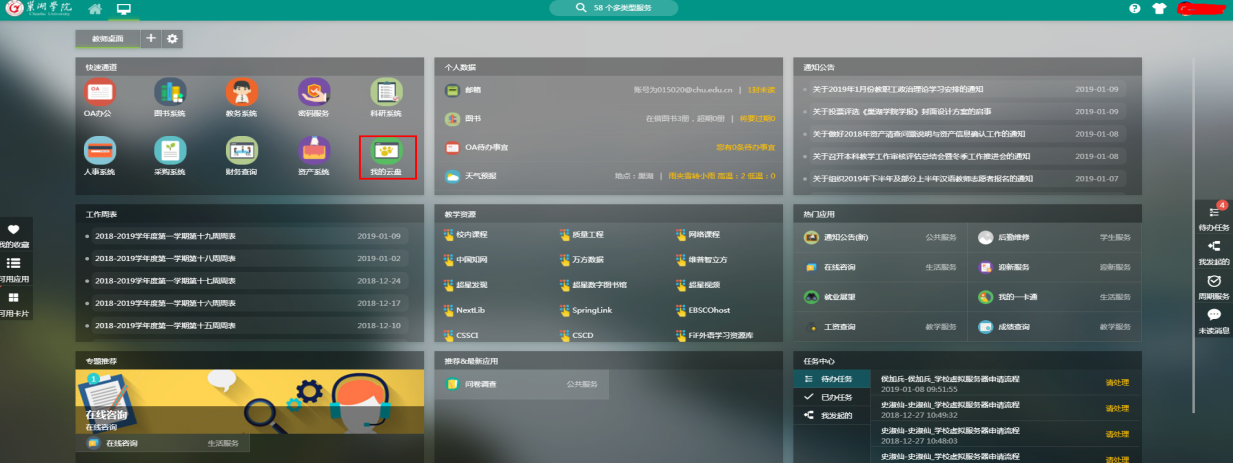 图1  云盘位置图2.进入云盘后，请选择“个人文档”再点击“个人文档”。见图2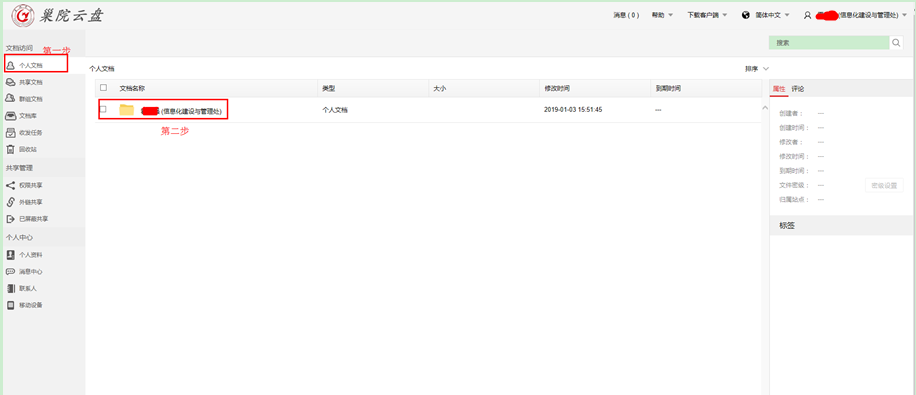 图2  个人文档图3.进入个人文件夹后点击“上传”选择本地文件。注意：网页上单次上传文件不能超过1G，如果文件过大建议使用云盘客户端。见图3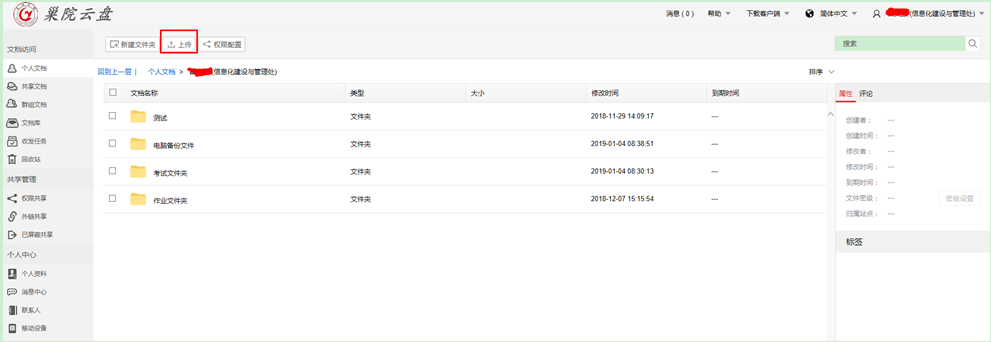 图3 上传文件/文件夹图二、分享文件功能1.第一步进入 “个人文档”后选择需要分享的文件或者文件夹，第二步点击“共享”，弹出共享对话框，选择“添加更多”，见图4、图5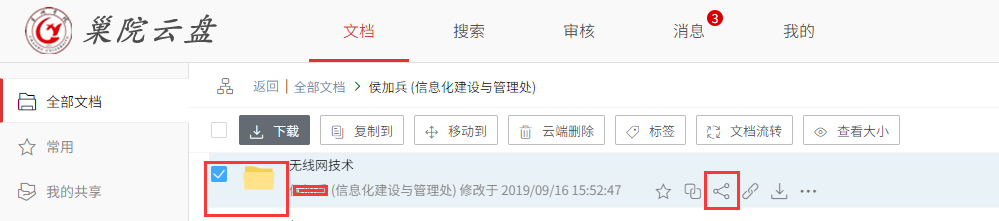 图4 共享按钮图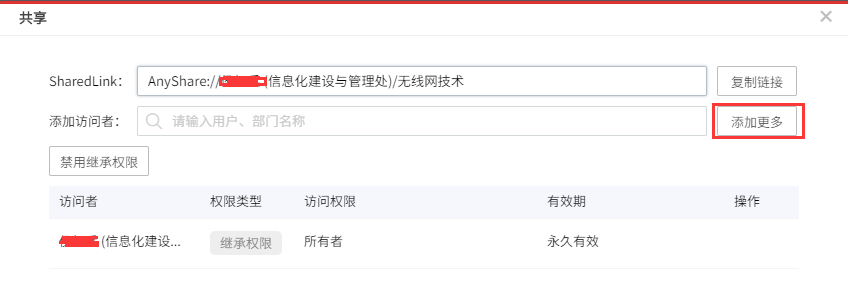 图5  共享对话框图2.根据组织结构，选择分享的用户组，点击“确定”，即完成分享。见图6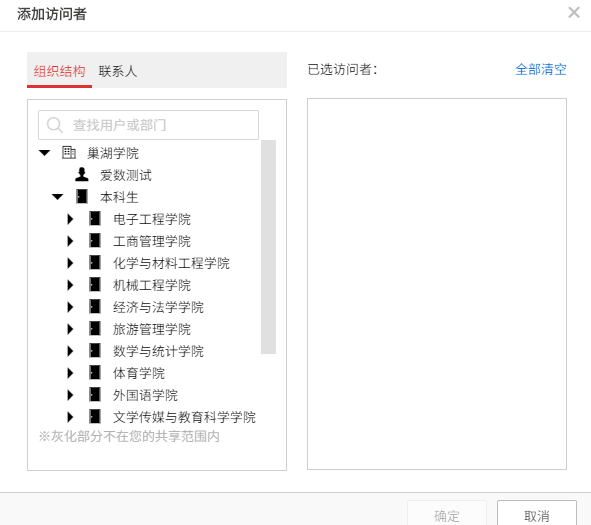 图6 文件分享用户组织结构图三、外链接分享功能场景介绍：当分享的用户在文档云盘用户组织架构中找不到时（或者分享的用户不是本校的师生），可以使用外链接分享功能。1.第一步在“个人文档”中选择要分享的文件或文件夹，第二步点击“外链”，第三步点击“开启链接”。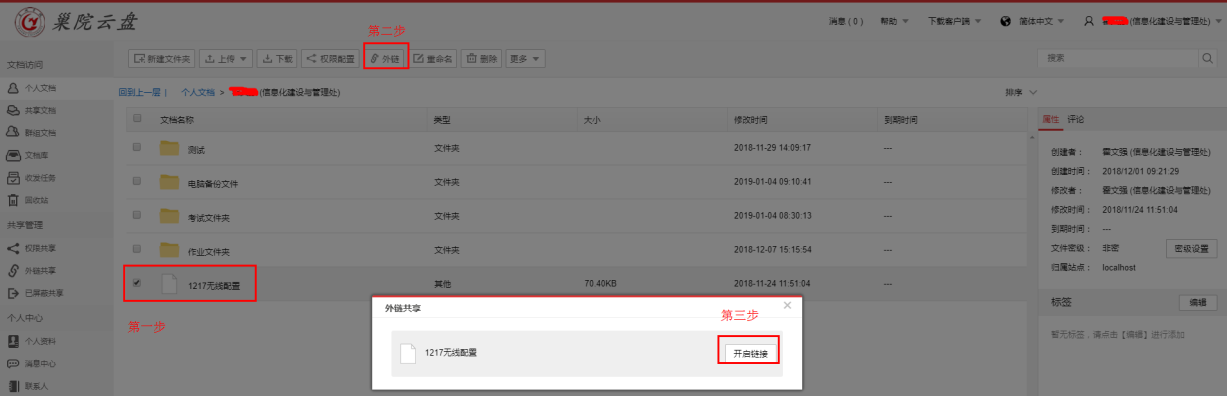 2.进入“外链共享”界面后 第一步选择“复制链接”或者下载界面中的二维码分享给其他人；第二步关闭界面。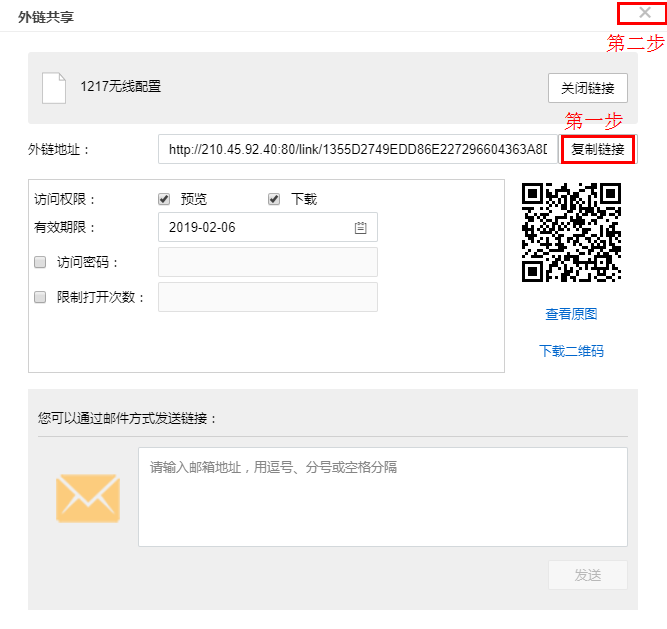 3.取消外链接共享功能；第一步选择“外链共享”，第二步选择需要关闭外链的文件，第三步点击“关闭外链”。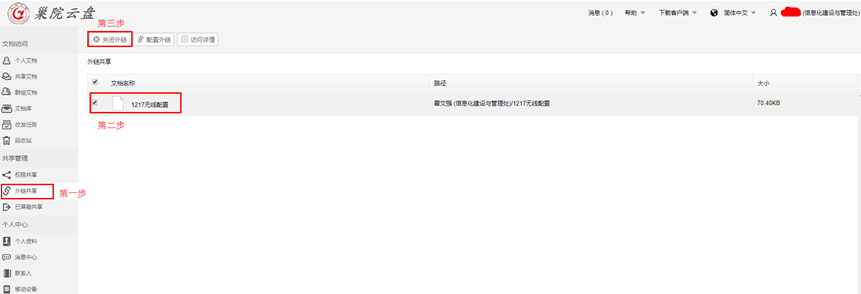 四、本地数据同步功能功能介绍：本地数据备份，可以将电脑上的某个文件夹中的数据实现实时备份到云盘。1.在登录云盘系统，根据自己操作系统选择客户端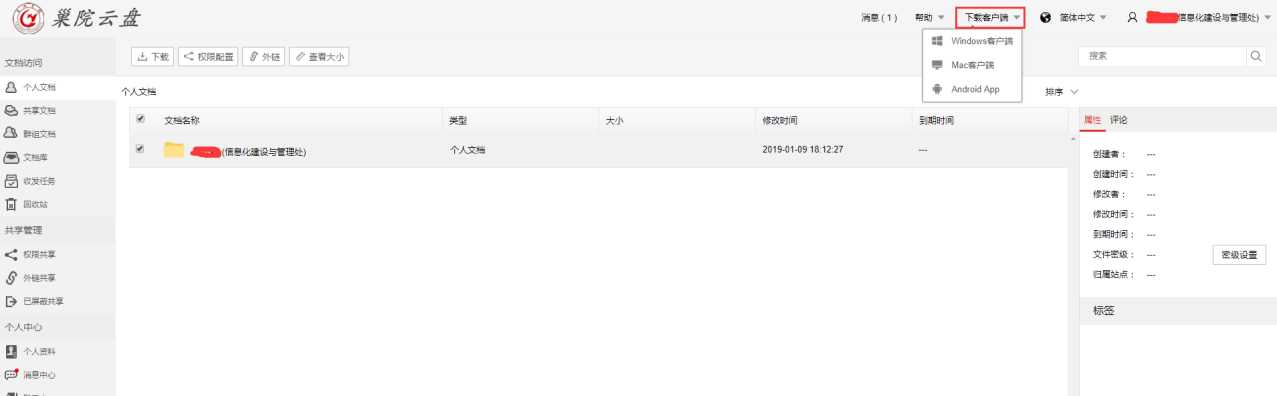 2.客户端下载并安装完成后第一步，在“服务器地址”框中输入210.45.92.40，第二步，点击“确定”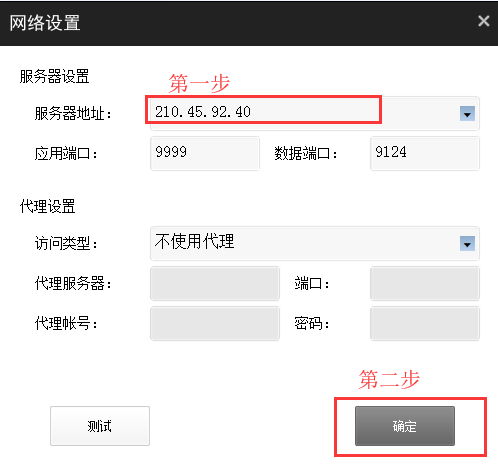 3.设置完成后再点击“第三方登录”进入统一身份认证后输入账号和密码登录云盘系统。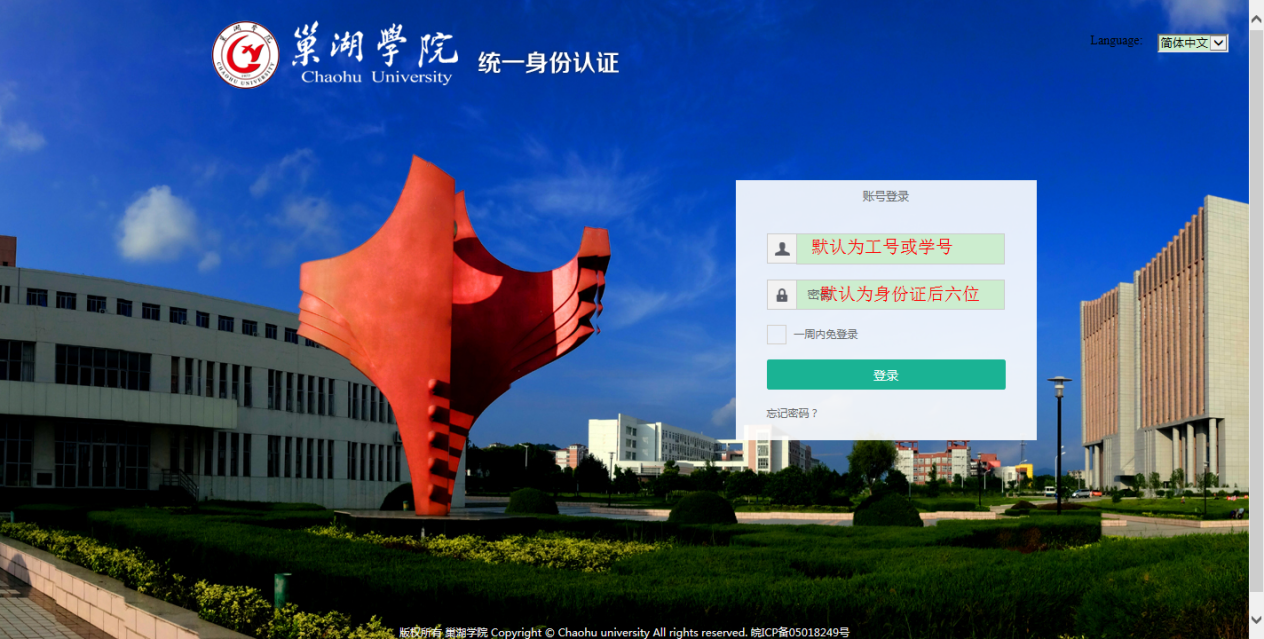 4.进入“安装向导”界面后直接点击“下一步”。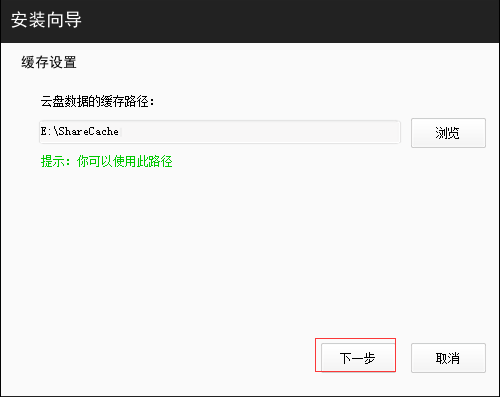 5.界面最大化后，进入如下界面后，请选择右下角“设置”功能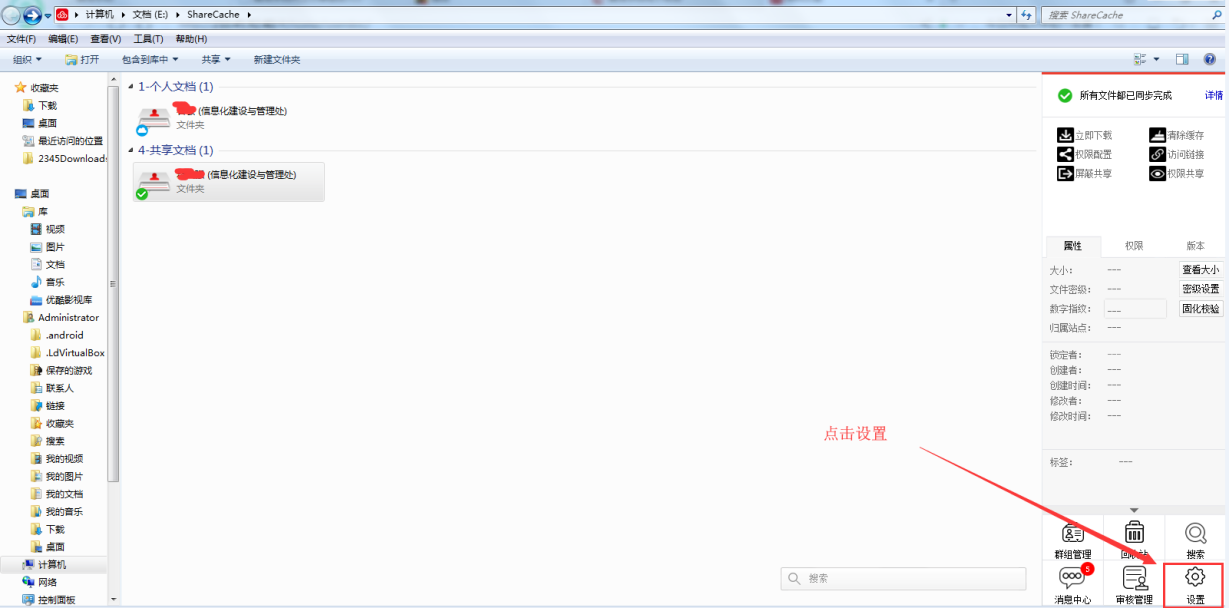 6.进入设置界面后，第一步选择“本地同步”，第二步选择“添加”。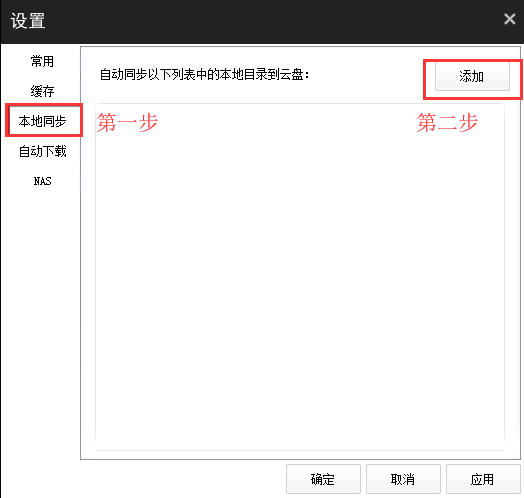 7.第一步，选择本地需要备份的文件夹，第二步，选择备份到云盘的位置，第三步选择“确定”，数据同步设置完成。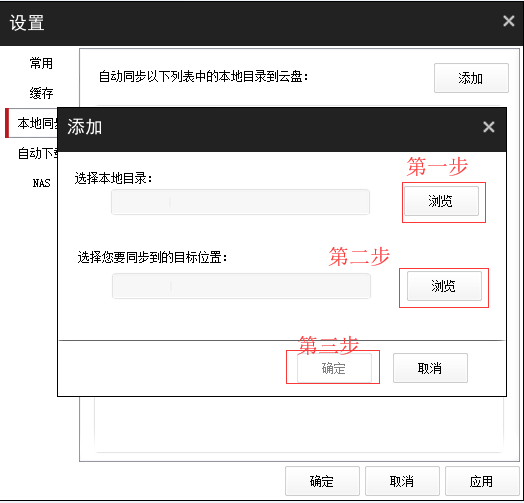 五、移动端应用功能1.登录“今日校园”APP找到“个人云盘”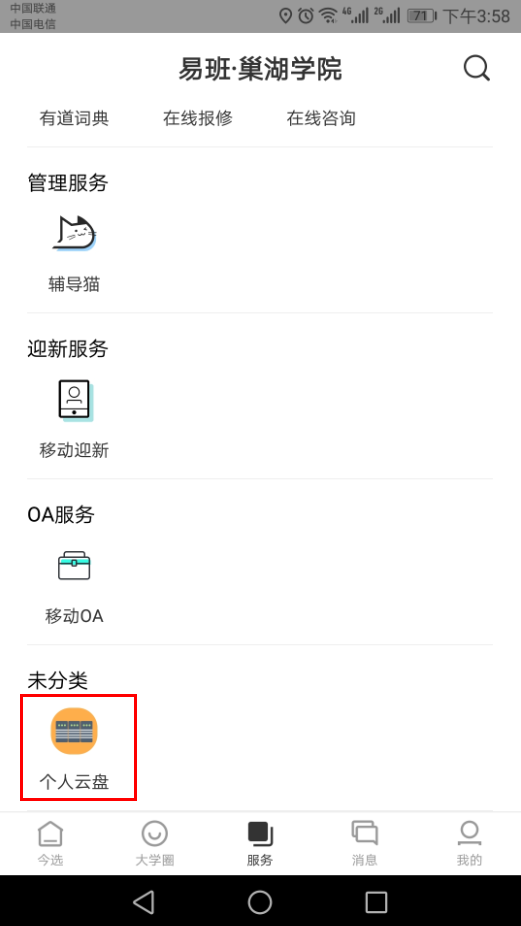 2.直接进入“个人文档”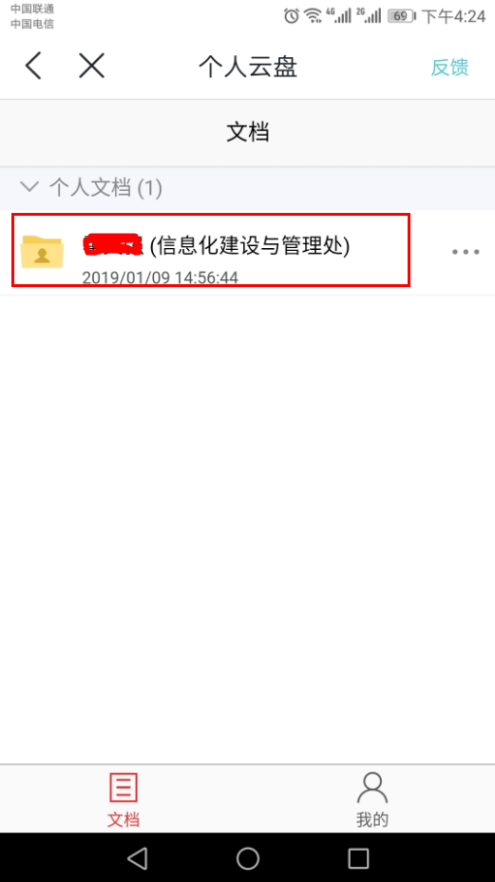 3.第一步选择右上角“+”图标 ，第二步点击“上传”选择本地文件上传到云盘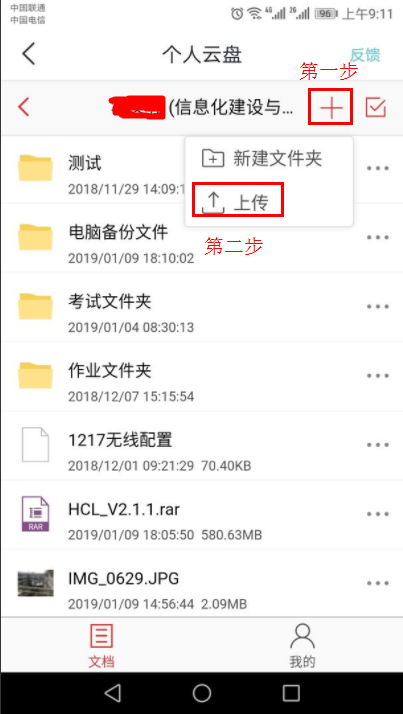 4.第一步，选择需要共享的文件夹或者文件，第二步内链共享。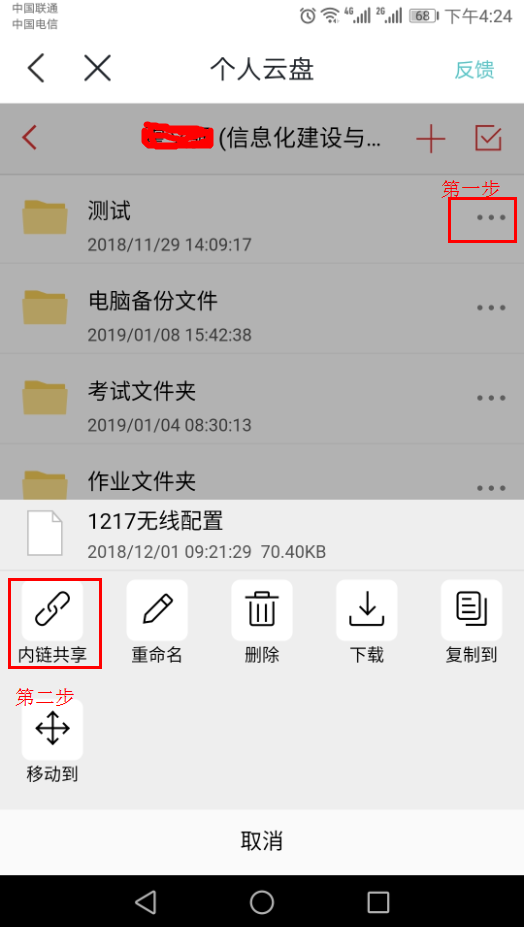 5.选择“添加访问者”根据自己情况选择共享用户或共享用户组，第二步选择“保存”；手机共享操作结束。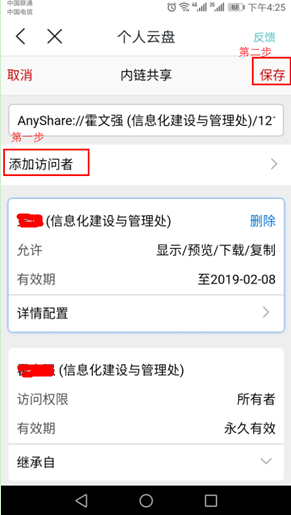 